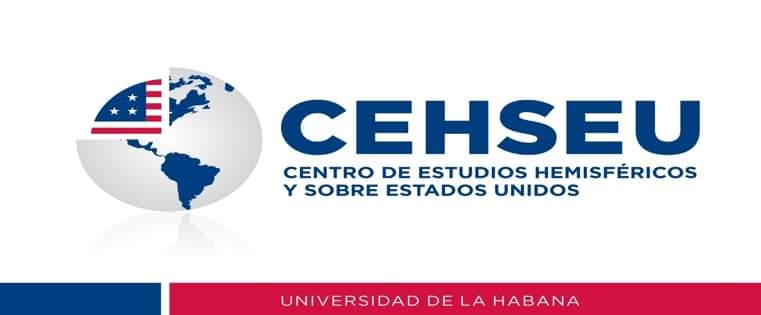 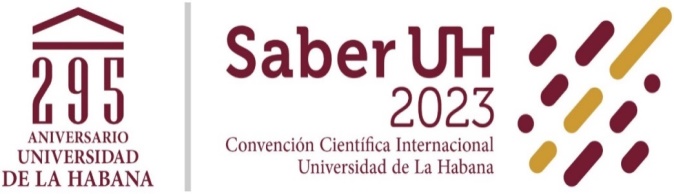 SEGUNDO AVISOEl Centro de Estudios Hemisféricos y sobre Estados Unidos (CEHSEU) de la Universidad de La Habana  se complace en anunciar la IV Conferencia de Estudios sobre Estados Unidos y Procesos Hemisféricos “A 200 años de la Doctrina Monroe”que tendrá lugar como parte de laCONVENCIÓN CIENTÍFICA INTERNACIONAL DE LA UNIVERSIDAD DE LA HABANA “Saber UH 2023”31 de mayo – 2 de junioUniversidad de La HabanaLas ponencias deberán abordar fenómenos relacionados con la realidad estadounidense: dinámicas del sistema político, formulación y ejecución de la política exterior, coyunturas electorales, desarrollos sociodemográficos, ideología, procesos económicos. También se incluyen entre los focos de atención los principales procesos hemisféricos, como los conflictos, la integración, la seguridad regional y continental, procesos políticos relevantes, relaciones interamericanas, inserción en procesos globales y relaciones con actores extra regionales.  A tales efectos, se proponen los siguientes ejes temáticos:1.- Estados Unidos: evolución socioeconómica y procesos políticos internos en el siglo XXI.2.- Estados Unidos: continuidades y cambios en los factores y condiciones de su proyección exterior.3.- Relaciones Estados Unidos-Cuba.4.-América Latina y el Caribe, procesos sociopolíticos y económicos.5.-Relaciones interamericanas6.-Las Américas en los procesos globales7.-La Doctrina Monroe: papel histórico, vigencia e impacto sobre los procesos regionalesCOMITÉ ORGANIZADOR: Presidente: Raúl Rodríguez Rodríguez Dalia González DelgadoMelina Iturriaga BartusteMaricela VelazcoCOMITÉ CIENTÍFICO:Ernesto Domínguez López Jorge Hernández Martínez   Rafael González MoralesDino Amador Allende GonzálezLos interesados deberán enviar los siguientes datos: Nombre y apellidos, institución, teléfono, correo electrónico, título de la ponencia y un resumen de no más de 250 palabras, a los correos: cehseu@rect.uh.cu, dgonzalezd@cehseu.uh.cu, daliagonzalez.uh@gmail.com  Normas de presentación y publicación de los trabajosLos resúmenes se subirán también al sitio web durante la inscripción, en formato word, en párrafo único con no más de 250 palabras, excluyendo título y afiliación.Título: en letras negritas– Autores: nombre y apellido, subrayar el autor que presenta el trabajo, referir correo electrónico del presentador y la afiliación de todos los autores con número en superíndice después del nombre y poner cada institución de procedencia debajo.– Estructura del resumen: antecedentes, objetivos, resultados y conclusiones. Para mayor información sobre las características del resumen  revisar en la página web de la convenciónIdiomas oficiales: español e inglés.Fechas importantesCuotas de inscripciónEl pago de la cuota de inscripción se efectuará a partir del 5 de abril y hasta el 28 de mayo de 2023, a través de la plataforma del evento www.convencionuh.com y www.convencion.uh.cu en la categoría correspondiente para los delegados extranjeros. Los delegados nacionales realizarán el pago mediante trasferencia bancaria o través de las pasarelas de pago ENZONA y Transfermóvil.Los estudiantes de pregrado y posgrado deben presentar una carta oficial de la universidad para certificar su condición y poder pagar. InvitacionesLos participantes en la Convención que requieran una carta de invitación para realizar los trámites de viaje correspondientes, podrán solicitarla al Comité Organizador al e-mail: convencion@rect.uh.cuPara mayor información relacionada con cuotas de inscripción, formas de pago, derechos por cuota de inscripción, ofertas hoteleras y otros temas de interés, consultar la página oficial del evento y/o a través del correo: convención@rect.uh.cu, o al Comité Organizador de la Conferencia a través de los correos: cehseu@rect.uh.cu, dgonzalezd@cehseu.uh.cu, daliagonzalez.uh@gmail.com.La Universidad de La Habana les da la bienvenida.Será un placer poder contar con su presencia y su experiencia en la magna cita.Fecha inicio para envío de resumen3 de enero de 2023 Fecha límite para envío de resumen y de inscripción15 de marzo 2023 Notificación de aceptación de trabajos5 de abril 2023 Registro tempranoAntes del 15 de abril 2023 Fecha límite para envío de trabajos completosAntes del 15 de mayo 2023 Acreditación26-29 de mayo 2023 Ceremonia de apertura29 de mayo 2023Ceremonia de clausura2 de junio 2023 Participantes Categoría Antes del 15 de abril Después del 15 de abril Delegados cubanosCUPDelegado profesional 1800,00 2000,00 Delegados cubanosCUPEstudiante de postgrado 1350,00 1500,00 Delegados cubanosCUPEstudiante de pregrado 900,00 1000,00 Delegados extranjerosUSDDelegado profesional 180,00 200,00 Delegados extranjerosUSDEstudiante de postgrado 135,00 150,00 Delegados extranjerosUSDEstudiante de pregrado 90,00 100,00 Delegados extranjerosUSDAcompañante 72,00 80,00 